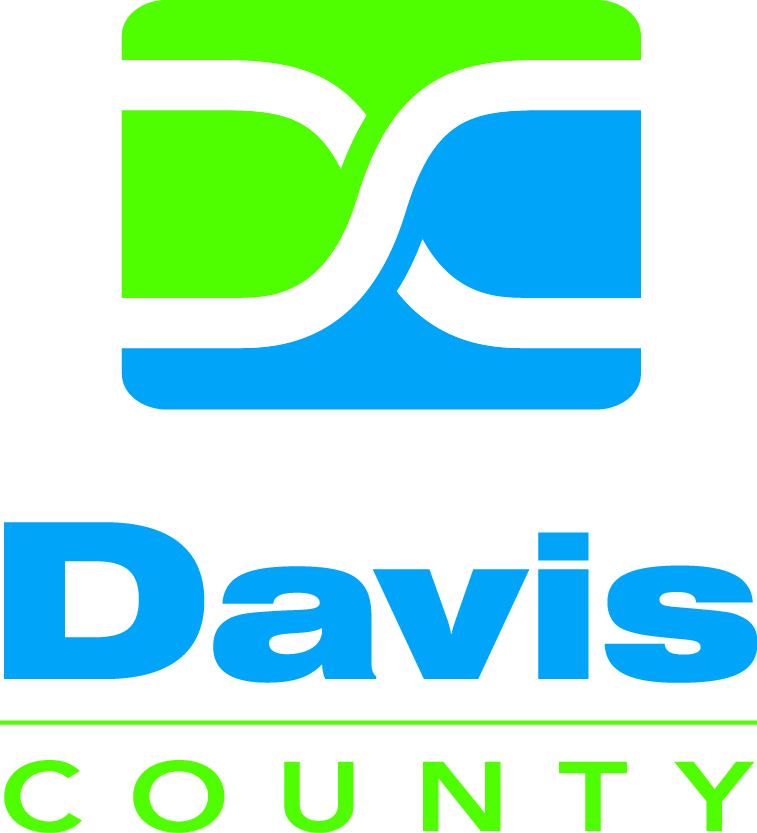       November 25, 2014       7:30 a.m.AGENDA7:30 a.m.		Call to Order					              		Don Wood7:35 a.m.		Approval of 8/12/14 Minutes (Action)				Don Wood 3)	7:40 a.m.		Vice-Chair Nomination/Election (Action)				Lewis Garrett4)	7:45 a.m.		Electronic Smoking Device Regulation (Action)			Dave SpenceHearing ReportFindings of Fact and Conclusions of LawProposed Adoption5)	7:55 a.m.		Medicaid Expansion Presentation (Action)				Nate Checketts	6)	8:35 a.m.		Performance Improvement/Quality Council Presentation (Information)																Anna Dillingham7)	8:45 a.m.		Budget Report (Information)						Diana Reich8)	8:50 a.m.		Director’s Report (Information)					Lewis Garrett9)	9:00 a.m.		Passing of the Gavel (Action)						Don Wood2015 Meeting ScheduleBoard Meetings – 7:30 am				Executive Committee – 8:00 amFebruary 10							January 20May 12							April 21August 11							July 21November 10						October 20